Publicado en Alicante el 21/05/2019 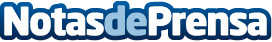 La Andaluza abre un nuevo bar de tapas en SaxEl local que cuenta con zona de barra, salón interior y una terraza, dará servicio de lunes a domingos de 12.00 de la mañana hasta las 00.00 horasDatos de contacto:La AndaluzaNota de prensa publicada en: https://www.notasdeprensa.es/la-andaluza-abre-un-nuevo-bar-de-tapas-en-sax_1 Categorias: Franquicias Gastronomía Valencia Restauración http://www.notasdeprensa.es